Rosemary Orange Cornbread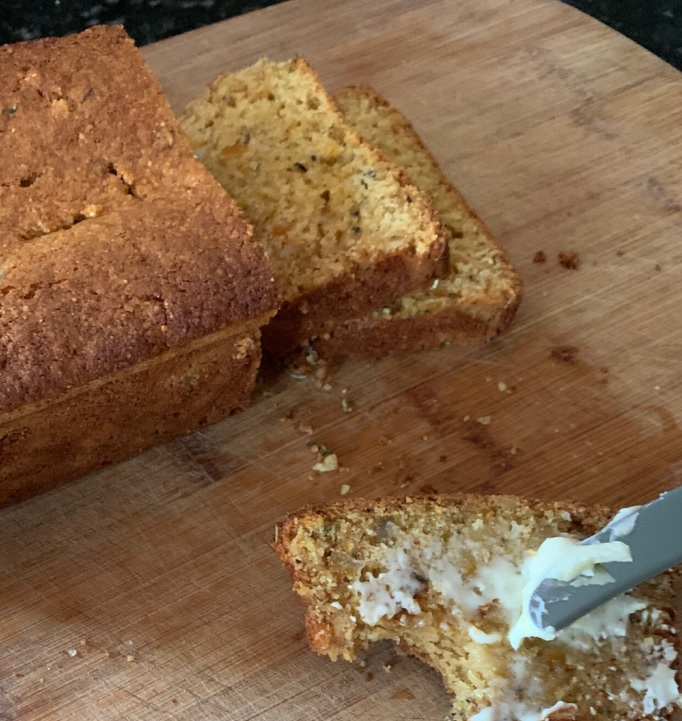 Ingredients:1/2 cup melted butter3 eggs1 cup buttermilkjuice and zest of 1 orange2 tbsp. fresh rosemary or 2 tsp dried (or combination)1/2 cup sugar1 1/4 cup flour1 1/4 cup cornmeal8 ounces Paradise Fruit Candied Orange Peel1/2 tsp baking soda1 tsp baking powder1 tsp saltDirections:Preheat oven to 375 degrees and line a loaf pan with parchment paper.Mix butter, eggs, buttermilk, and orange juice in a small bowl and set aside.In a medium bowl, combine remaining ingredients and blend well.Add liquid ingredients to flour mixture. Mix until just blended. Do not over mix.Pour batter into lined loaf pan.Bake for 1 hour or until toothpick comes out clean. If the bread begins to brown too quickly, cover with foil for the last 15 minutes.